Приложение к проекту «Внесение изменений (дополнений)в «Корректировку генерального плана города Сусумана», утвержденного решением Собрания представителей Сусуманского района от 20.02.2007 г. № 171Фрагмент из Генерального плана(схема зонирования территорий, схема транспортной инфраструктуры и благоустройство территории)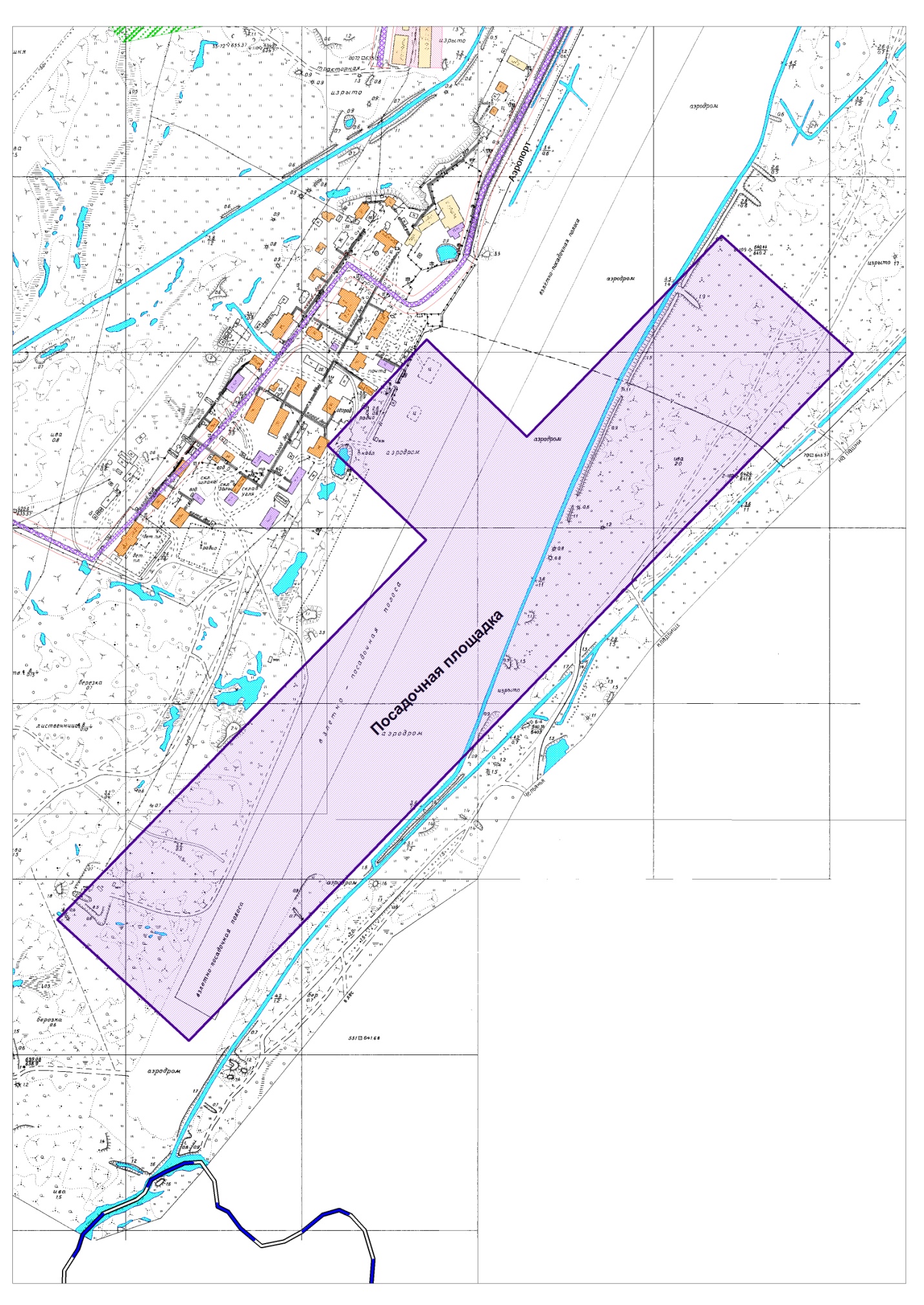 - вновь образованная промышленная территория площадью 244 317 кв.м.